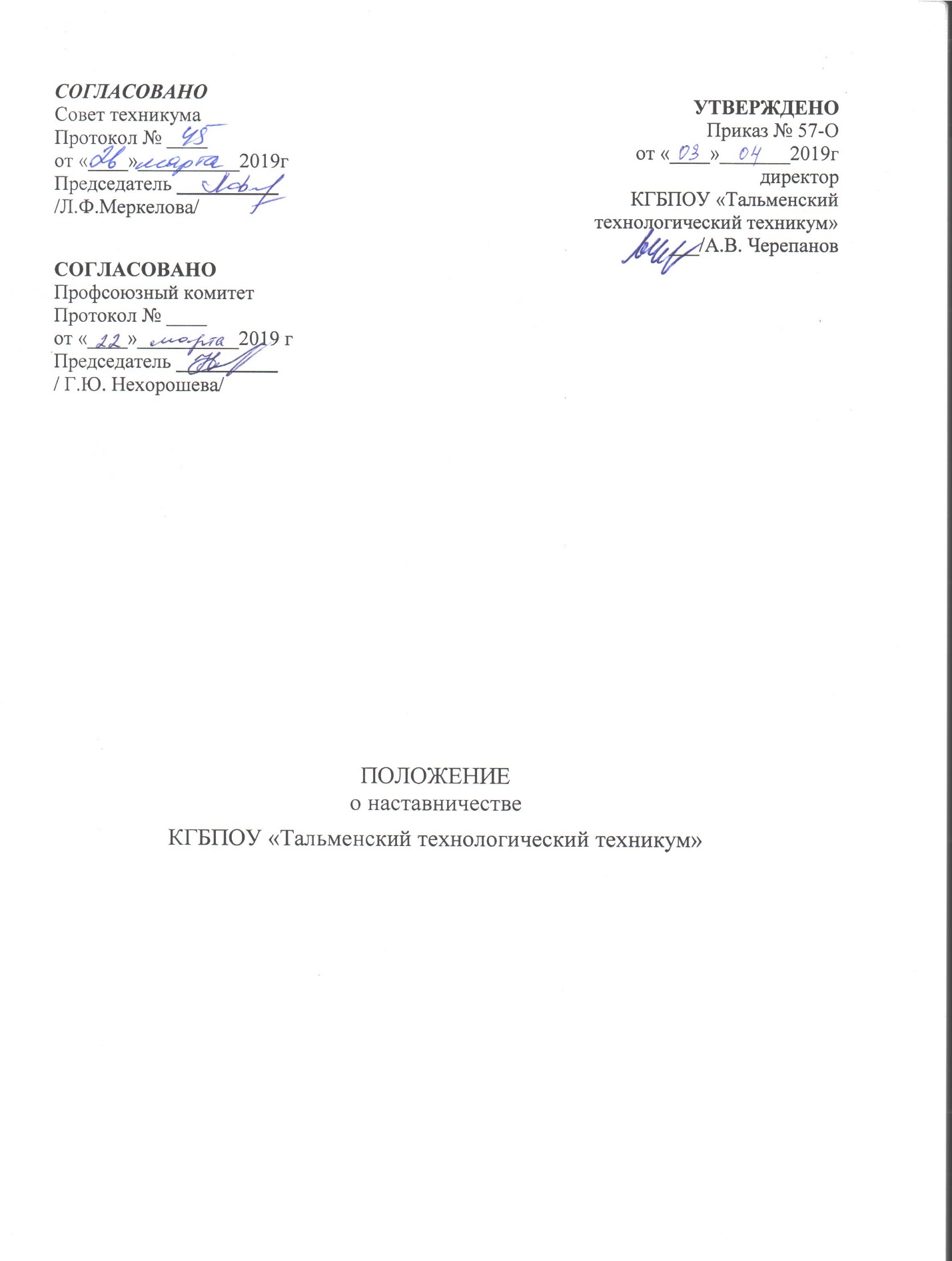 ПОЛОЖЕНИЕо наставничествеОбщие положенияНастоящее Положение (далее – Положение) определяет порядок организации и проведения работы по наставничеству в КГБПОУ «Тальменский технологический техникум», права и обязанности наставника и закрепленного за ним подшефного.Основные понятия:Программа наставничества – комплекс мероприятий и формирующих их действий, направленный на организацию взаимоотношений наставника и наставляемого в конкретных формах для получения ожидаемых результатов.Наставляемый – участник программы наставничества, который через взаимодействие с наставником и при его помощи и поддержке решает конкретные жизненные, личные и профессиональные задачи, приобретает новый опыт и развивает новые навыки и компетенции. В конкретных формах наставляемый может быть определен термином «обучающийся».Наставник – участник программы наставничества, имеющий успешный опыт в достижении жизненного, личностного и профессионального результата, готовый и компетентный поделиться опытом и навыками, необходимыми для стимуляции и поддержки процессов самореализации и самосовершенствования наставляемого.Куратор – сотрудник организации,  осуществляющей  деятельностьпо общеобразовательным,  дополнительным  общеобразовательным  программам  и программам среднего профессионального образования, либо организации из числа ее партнеров, который отвечает за организацию программы наставничества.Наставничество – форма адаптации, практического обучения и воспитания начинающих педагогов в целях быстрейшего овладения трудовыми навыками, приобретения необходимой должностной компетенции, приобщения к корпоративной культуре, формирования высоких нравственных идеалов, чувства долга и ответственности, позитивного отношения к труду, гордости за выбранную профессию и т.п.Наставляемый (подшефный) – начинающий педагог не обладающий необходимым опытом работы в данной сфере деятельности, прикрепляемый за наставником на период 3 года (6  месяцев, на испытательный срок)  (молодой сотрудник в возрасте до 30 лет, вновь принятый работник,  впервые назначенный (переведенный) на должность работник, работник с низкой эффективностью труда, работник вышедший после длительного перерыва (отпуск по беременности и родам и т.п.).2. Цели и задачи наставничества 2.1.  Цели:Обеспечить успешное закрепление на месте работы в должности педагога начинающего специалиста, повышение его профессионального потенциала и уровня и создание комфортной профессиональной среды для реализации актуальных педагогических задач на высоком уровне.– создание условий профессионального роста педагога, развития его педагогической компетентности. 2.2.  Задачи наставничества: -  создание психологически комфортных условий для профессиональной деятельности начинающего педагога в период его профессиональной адаптации; – оказание всесторонней помощи при решении вопросов и затруднений, возникающих в процессе работы; – привлечение всех педагогов к решению задач развития техникума: реализация программ, проектов в сотрудничестве; – организацию разноплановой и как можно более объективной (в том числе с привлечением независимых экспертов) экспертизы профессиональной деятельности педагога. Организация наставничества3.1. Наставник и наставляемый должны быть ознакомлены с настоящим Положением под роспись.3.2. На основании служебной записки заместителя директора по учебно-методической работе издается приказ о назначении наставника и сроках осуществления наставничества не позднее трех дней с момента приема на работу нового сотрудника, в отношении которого осуществляется наставничество. Сотрудник назначается наставником с его письменного согласия. Наставник и наставляемый  знакомятся  с приказом под роспись.3.3. За одним наставником закрепляется одновременно не более 4-х наставляемых.3.4. Порядок отбора кандидатур наставников 3.4.1. Заместитель директора по учебно- методической работы выбирает наставников из наиболее подготовленных специалистов по следующим критериям:высокий уровень профессиональной подготовки;наличие общепризнанных личных производственных достижений;развитые коммуникативные навыки и гибкость в общении;стабильные результаты в работе;способность и готовность делиться имеющимися знаниями и умениями, накопленным опытом и профессиональным мастерством;стаж профессиональной деятельности не менее 5 лет;отсутствие нарушений трудовой дисциплины и норм охраны труда.3.4.2. Замена наставника производится приказом директора в случаях:продолжительного отсутствия наставника;изменения должности работы наставника;изменения должности наставляемого;увольнения наставника из организации;отказа наставника от работы с наставляемым;отказа наставляемого от работы с назначенным наставником.3.5. В зависимости от производственных условий заместитель директора по учебно-методической работе может принять решение о периодическом освобождении на определенное время наставника и наставляемого от выполнения непосредственных должностных обязанностей для проведения индивидуальных занятий, тренингов и иных мероприятий по плану стажировки.3.6. Период наставничества может быть продлен по рекомендации заместителя директора по  учебно-методической работе в случае болезни, командировки или иного продолжительного отсутствия по объективным  причинам наставника или наставляемого, но не более чем на 3 месяца.Организацию и координацию работы по наставничеству осуществляет куратор, который:контролирует деятельность наставников;готовит и представляет на утверждение директора приказ о закреплении за подшефным наставника;выбирает кандидатов в наставники из числа работников подразделения, представленных заместителем директора по учебно-методической работе, организует их участие в мероприятиях по повышению квалификации и проводит инструктаж;доводит до наставника памятку о выполнении обязанностей наставника (приложение № 1);организует планомерное обучение наставников передовым формам и методам  индивидуальной воспитательной работы;контролирует сроки представления в отдел управления персоналом необходимых для  контроля и анализа документов по наставничеству;оценивает проблемы адаптации и практики наставничества на основании формализованного отчета подшефного, в отношении которого осуществлялось наставничество, о процессе прохождения наставничества и работе наставника (приложение № 2).3.8. Ответственность за осуществление наставничества в подразделении несет заместитель директора по учебно-методической работе.3.9. Руководитель подразделения, в котором организуется наставничество:создает необходимые условия для совместной работы наставляемого (подшефного) и его наставника;оказывает методическую и практическую помощь в составлении планов работы с наставляемым;посещает инструктажи, проводимые наставником и наставляемым;анализирует работу наставника и наставляемого;контролирует соблюдение сроков и объема выполнения адаптационных мероприятий, предоставления промежуточных отчетов, выполнения дополнительных мероприятий по наставничеству;изучает, обобщает и распространяет положительный опыт наставничества в  организации;определяет меры поощрения наставников.Права и обязанности наставника и наставляемого Обязанности наставника. Наставник обязан: знать требования законодательства, ведомственных нормативных актов, определяющих права и обязанности наставляемого по занимаемой должности;обладать навыками в области повышения производительности труда и бережливого производства;информировать наставляемого о целях, задачах и результатах текущей деятельности организации; ознакомить наставляемого с производственными и социально-бытовыми условиями организации, основами корпоративной культуры;разрабатывать и утверждать совместно с непосредственным начальником подшефного, руководителем подразделения, кадровой службой индивидуальный план мероприятий по наставничеству; всесторонне изучать деловые и нравственные качества наставляемого, его отношение к работе, коллективу;оказывать наставляемому индивидуальную помощь в овладении избранной профессией, практическими приемами, выявлять и совместно устранять допущенные ошибки;личным примером развивать положительные качества наставляемого, привлекать к участию в общественной жизни коллектива, содействовать развитию общекультурного и профессионального кругозора;развить у наставляемого стремление к выполнению сложной и ответственной работы, освоению  новой техники и современных технологий;контролировать выполнение производственных заданий и индивидуального плана  стажировки, воспитывать у стажера непримиримое отношение к недостаткам,  бесхозяйственности и формализму в работе;составить отзыв о результатах наставничества. Отзыв, подписанный наставником, после ознакомления с ним непосредственного руководителя наставляемого, в отношении которого осуществлялось наставничество, направляется в отдел управления персоналом не позднее 5 рабочих дней со дня завершения срока наставничества (приложение № 3).Наставник несет персональную ответственность за качество и своевременность  выполнения функциональных обязанностей, возложенных на него настоящим  Положением;Права наставника.             Наставник может:привлекать для дополнительного обучения подшефного других сотрудников с письменного согласия непосредственного руководителя и привлекаемых сотрудников; требовать от подшефного выполнения указаний по вопросам, связанным с его  производственной деятельностью;запрашивать рабочие отчеты у подшефного в устной и письменной формах;участвовать в обсуждении вопросов, связанных со служебной, общественной деятельностью подшефного, вносить предложения непосредственному начальнику о его поощрении, применении мер дисциплинарного воздействия, удовлетворении разумных потребностей и запросов;участвовать в обсуждении профессиональной карьеры подшефного и планировании его  дальнейшей работы в организации (в т. ч. внутрипроизводственного перемещения). Обязанности Наставляемого (подшефного):исполнять обязанности, возложенные на него трудовым договором и Правилами трудового  распорядка;выполнять обязанности, определенные инструкциями и положениями для  соответствующих работников;     -    по истечении срока наставничества представить отчет о выполнении индивидуального плана стажировки.               4.4.  Права наставляемого. Наставляемый  имеет право: участвовать в разработке индивидуального плана стажировки и вносить  предложения о его изменении, участвовать в обсуждении результатов стажировки.обращаться по мере необходимости к наставнику за профессиональным советом для надлежащего исполнения своих должностных обязанностей;принимать участие в обсуждении вопросов, связанных с наставничеством, с непосредственным руководителем и  наставником;представлять непосредственному руководителю обоснованное ходатайство о замене наставника.Оценка эффективности наставничестваНа успех профессиональной адаптации указывают показатели: – в какой степени работа вызывает у начинающего педагога чувство напряжения, тревоги, неуверенности; – уровень овладения педагогом знаниями и навыками, необходимыми для работы; – в какой степени закончен ориентировочный этап, этап знакомства с новой должностью; – каковы мотивы выбора данной профессии; – насколько педагог овладел профессиональной ролью (обрел ли свой стиль деятельности); – насколько у педагога выражено желание повышения профессиональной компетентности; – в какой степени педагог удовлетворен выполняемой работой и ее результатами; – в какой степени педагог удовлетворен системой материального и морального стимулирования; – какова оценка педагогическим коллективом достижений работы педагога. В общем виде процесс адаптации начинающими педагогом  отслеживается через лист экспертизы (таблица 1.)Таблица1Экспертный лист адаптации молодого специалиста в техникуме Примечание. Подсчитывается итоговый балл по самооценке и оценке педагога наставника, далее высчитывается средняя двух оценок. 0–4 балла – низкий уровень адаптации; 5–10 – баллов средний уровень адаптации; 11–15 баллов – высокий уровень адаптации. По итогам заполнения листа экспертизы руководитель службы наставничества в ходе собеседования с начинающим педагогом и педагогом-наставником делает вывод об успешности процесса адаптации начинающих педагогов, освещает данный вопрос на рабочем заседании службы наставничества, где принимаются управленческие решения по дальнейшим мероприятиям, связанным с профессиональным развитием педагога. На этом этапе видно, кто готов к совершенствованию, уверен в себе и доходит до уровня мастерства. Результаты работы техникума по наставничеству: – выявлена и апробирована система адаптации и становления начинающих педагогов; – 100 % закрепление начинающих педагогов в техникуме; – развитие кадрового потенциала; – признание результатов работы начинающих педагогов педагогическим сообществом и общественностью; – повышение имиджа техникума.5.2. Оценка производится на промежуточном и итоговом контроле. 5.3. Наставническая деятельность оценивается по ее завершении аттестационной комиссией (которая создается на основании приказа руководителя).Система мотивации 6.1. Система мотивации наставника поставлена в зависимость от успешности прохождения наставничества (или испытательного срока) подшефным по утвержденному индивидуальному плану мероприятий критериям оценки.                                 Включает в себя моральную:  - публичное признание результатов наставнической деятельности, - помещение фотографии наставника на доску почета, - присвоение звания «Лучший наставник «ТТТ»- награждение грамотами и дипломамиМатериальна составляющая – включение в стимулирующие листы и начисление баллов за работу.6.2. Условия и порядок материального стимулирования наставников отражаются в Положении об оплате труда и стимулировании работников организации.Приложение № 1Памятка наставникуПеред Вами стоит интересная и творческая задача – помочь новому коллеге познакомиться с организацией, включиться в рабочий процесс, создать для него комфортную и дружескую атмосферу. В этом Вам помогут рекомендации, представленные ниже.Наставником является работник, назначенный ответственным за профессиональную и должностную адаптацию лица, в отношении которого осуществляется наставничество, в организации.Поступление на работу в организацию или переход в другое подразделение организации неизбежно сопровождается определенным периодом адаптации. Задача наставника заключается в том, чтобы помочь новому работнику, особенно молодому, почувствовать себя комфортно в новом коллективе, разъяснить ему организационную структуру и порядок взаимодействия, связанный с исполнением обязанностей, а также передать лицу, в отношении которого осуществляется наставничество, опыт и знания по области и виду профессиональной деятельности, необходимые для выполнения его должностных обязанностей, моральные и культурные ценности организации.Рекомендации по первичной адаптации лица, в отношении которого осуществляется наставничество:Расскажите вашему новому коллеге, какая форма обращения принята в Вашем подразделении.Расскажите коллеге об организации, о структурном подразделении в котором Вы работаете, об особенностях работы в организации. Последнее будет особенно интересно для сотрудников впервые поступившим на работу.Проявите интерес к личности нового работника. Спросите его об образовании, о предыдущем месте работы, семье, достижениях.Пообедайте вместе с новым сотрудником в его первый рабочий день.Окажите работнику помощь в прохождении в здание организации, в заказе временных пропусков для входа в здание, пока его удостоверение или пропуск находится в процессе оформления.При поручении первых заданий спросите, как продвигается их выполнение и окажите помощь в случае возникновения затруднений.Будьте доброжелательны к новому работнику и внимательны к его нуждам. Будьте готовы отвечать на все возникающие вопросы. Проявляйте терпение и уважение.Рекомендации для наставника по общению при осуществлении наставничества:Старайтесь использовать скорее проблемно-ориентированные, чем личностно-ориентированные утверждения, то есть обращайте большее внимание на поступки и старайтесь давать характеристику событиям и поступкам наставляемого, а не его личности. Используйте описательные, а не оценочные высказывания. Будьте объективны в описании возникающих ситуаций, а также независимы в своих оценках событий и их последствий. Предлагайте приемлемые альтернативы.При общении с наставляемым старайтесь подчеркивать его самостоятельность и уважение к нему, проявлять гибкость, непредвзятость и открытость новым идеям. Стремитесь не к доминированию, а к равноправному двустороннему обмену информацией. Определите области взаимного согласия или позитивные характеристики собеседника прежде, чем говорить о возможных разногласиях или негативных характеристиках. Сформулируйте у нового сотрудника позитивное отношение к работе и коллективу, поддержите энтузиазм сотрудника и уверенность в себе, найдите повод, чтобы его похвалить.В ходе обучения делайте особый акцент на сферах, подконтрольных вашему собеседнику, а не на тех факторах, которые не могут быть изменены, или находятся вне сферы его компетенции.Ваши утверждения должны отражать Ваше мнение, то есть быть основаны на личном опыте профессиональной деятельности. Старайтесь не заменять слово «я» безликим понятием «руководство», что будет способствовать поддержанию на высоком уровне именно Вашего авторитета как наставника и профессионала.Демонстрируйте поддерживающее выслушивание собеседника. Обеспечивайте контакт «глаза в глаза» и применяйте навыки невербального общения. Используйте те или иные реакции в зависимости от того, к какому типу может быть отнесена данная ситуация: к наставничеству или к консультированию.Помните, что задача наставничества состоит в стабилизации кадрового состава, поэтому с наставляемым Вам, возможно, предстоит совместно работать еще долгое время. Соответственно, успешная модель отношений с наставляемым является залогом Вашего профессионального и должностного роста. Кодекс наставника1. Постоянно работайте над повышением своего профессионального и культурного уровня. 2. Будьте примером. Все, что вы требуете от наставляемого, вы должны знать и уметь сами. 3. Не забывайте, что наставник является руководителем процесса обучения, а не руководителем наставляемого. 4. Ведите диалог с наставляемым на равных, будьте дипломатичны. 5. Не говорите плохо об организации и руководстве. 6. Не обсуждайте с наставляемым личные качества и недостатки ваших коллег и руководителей. 7. Не обсуждайте со своими коллегами личные качества и недостатки ваших подопечных. 8. Четко и понятно формулируйте задачи. 9. Правильно распределяйте время работы. 10. Комбинируйте различные способы обучения. Больше практики! 11. Творчески подходите к выполнению своей работы. 12. Всегда давайте обратную связь, как положительную, так и отрицательную. 13. Оценивайте не личность наставляемого, а проделанную им работу. 14. Хвалите наставляемого, если проделанная им работа заслуживает одобрения. 15. Уважайте мнение наставляемого. 16. Не бойтесь признавать свои ошибки. 17. Помогайте наставляемому преодолевать возникающие трудности.18. Не допускайте, чтобы ваше плохое настроение сказывалось на работе с наставляемым.Наставничество должно проходить неформально и становиться естественной частью организационной культуры.Помните, что именно Вам поручена ответственная и непростая задача по адаптации работника в организации, и именно от Вас зависит, насколько удачно он вольется в коллектив.Приложение № 2Отчет наставляемого (подшефного), в отношении которого осуществлялось наставничество, о процессе прохождения наставничества и работе наставникаУважаемый коллега!Предлагаем Вам принять участие в оценке наставничества в____________________________________________________________________________________________________________________________________(наименование организации)__________________________________________________________________(Ваши ФИО)__________________________________________________________________(ФИО наставника)Ваши ответы помогут при выявлении наиболее типичных трудностей, с которыми сталкивается работник на новом месте работы. В результате Ваших искренних ответов на вопросы этой анкеты будут определены лучшие наставники, а также выявлены проблемы адаптации в процессе наставничества, на которые руководителям подразделений следует обратить внимание, что в конечном итоге поможет быстрее освоиться на новом рабочем месте не только Вам, но и будущим новичкам.Используя шкалу от 1 до 10 (где 10 – максимальная оценка, 1 – минимальная оценка) проведите оценку по нижеследующим параметрам.8. Какой из перечисленных или иных использованных методов обучения Вы считаете наиболее эффективным и почему?___________________________________________________________________________________________________________________________________________________________________________________________________________________________________________________________________________________________________________________9. Какие наиболее важные, на Ваш взгляд, знания и умения для успешного выполнения должностных обязанностей Вам удалось освоить благодаря прохождению наставничества?________________________________________________________________________________________________________________________________________________________________________________________________________________________________________________________________________10. Кто из коллег Вашего подразделения, кроме наставника, особенно помог Вам в период адаптации?________________________________________________________________________________________________________________________________________________________________________________________________________________________________________________________________________11. Какой из аспектов адаптации показался Вам наиболее сложным?______________________________________________________________________________________________________________________________________________________________________________________________________________________________________________________________________________________________________________________________12. Кратко опишите Ваши предложения и общие впечатления от работы с наставником:___________________________________________________________________________________________________________________________________________________________________________________________________________________________________________________________________________________________________ 	_________		_____________________(наименование должности 		              (подпись)		     (расшифровка подписи)        подшефного)______ __________________20___г.С отчетомознакомлен(а) _______________   _________________     __________________                         (фамилия, инициалы)    (подпись наставника)           (дата ознакомления)Приложение № 3Отзыв о результатах наставничестваФамилия, имя, отчество и замещаемая должность наставника: _____________________________________________________________________________________________________________________________________________________.2. Фамилия, имя, отчество и замещаемая должность подшефного, в отношении которого осуществлялось наставничество:По Положению о работе с наставниками и наставляемыми в Школе проходят обучения____________________________________________________________________________________________________________________________________.3. Период наставничества: __________________________________________4. Информация о результатах наставничества:а) подшефный изучил следующие основные вопросы профессиональной деятельности:__________________________________________________________________________________________________________________________________________________________б) подшефный выполнил по рекомендациям наставника следующие основные задания:_________________________________________________________________________________________________________________________________________________________;в) подшефному следует устранить следующие недостатки при исполнении должностных обязанностей (заполняется при необходимости):____________________________________________________________________________________________________________________________________________________________________________________________________;г) подшефному следует дополнительно изучить следующие вопросы:__________________________________________________________________________________________________________________________________________________________.5. Определение профессионального потенциала подшефного и рекомендации по его профессиональному развитию:_________________________________________________________________________________________________________________________________________________________.6. Дополнительная информация о подшефном, в отношении которого осуществлялось наставничество (заполняется при необходимости):_________________________________________________________________________________________________________________________________.Роль наставникаКраткая характеристика подходаВозможные варианты эффективных действийНаставник - инструкторИнструктаж – это конкретные указания о нюансах выполнения поручения с возможными алгоритмами работы. Этот подход предполагает минимум обсуждения и «слепое» следование инструкциям. Недостатком является слабое вовлечение наставляемого в процесс решения задачи и, как следствие, отсутствие понимания смысла всех выполняемых действий. Кроме того, подшефному сложно будет самостоятельно найти решение проблемы при изменении ситуацииИнструктаж желательно применять при взаимодействии с наставляемыми, не склонными к анализу своей деятельности или неспособными к нему, а также с наставляемыми, имеющими небольшой опыт. Данный подход наиболее эффективен при выполнении срочных, внезапных или простых поручений. Он в слабой степени способствует профессиональному развитию молодых специалистов.Наставник - советникОбъяснение – это логическое обоснование каждого действия. При этом подходе наставник не только говорит, что и как делать, но и объясняет, почему тот или иной способ более правильный. Это помогает подшефному осознать смысл каждого своего шага. Объяснение предъявляет высокие требования к умению наставника понятно донести информацию до наставляемого.Объяснение полезно использовать в отношении наставляемых, имеющих некоторый профессиональный опыт. Этот подход нередко сопряжен с дополнительными, неожиданными и не всегда конструктивными вопросами молодых специалистов. Объяснение способствует росту профессиональных знаний и умений наставляемых за счет мастерства наставника. Наиболее широко данный подход применяется при подготовке наставляемых к решению часто выполняемых или важных профессиональных задач.Наставник - демонстраторРазвитие – это предоставление свободы действий подшефному, подталкивание его к решению задачи при отсутствии четких указаний и готовых решений. Этот подход может повышать мотивацию наставляемого и приводить к нахождению им нестандартных способов достижения цели.Смысл развития заключается в поддержании самостоятельности наставляемого и стимулировании его готовности принимать на себя ответственность за решение задачи. В противном случае происходит отказ от выполнения работы. После принятия ответственности наставник вовлекает наставляемого в дискуссию по обсуждению имеющихся у него ресурсов и ожидаемых трудностей. Данный этап переходит в самостоятельный анализ ситуации молодым специалистом, по результатам которого он вырабатывает подробный план дальнейших действий. После составления плана или в процессе составления рекомендуется совместное обсуждение альтернативных способов решения задачи.Данный подход является одним из самых сложных. Развитие можно применять с высокомотивированными подшефными. Этот подход обеспечивает наибольший рост знаний и умений наставляемого, а также в некоторых случаях и у наставника. Он наиболее полезен при решении творческих задач и в условиях недостатка информации о требованиях к результату, а наименее эффективен – при ответственных сложных поручениях. Слабой стороной развития является непредсказуемость результата работы, поэтому использование данного подхода предполагает готовность наставника к риску. Этап  Мероприятия  РезультатСамооценкаОценка педагога-наставникаЭтап  Мероприятия  Результатв баллах (0 - нет, 1 - да)в баллах (0 - нет, 1 - да)1 этапИнструктажи;собеседования с админи-страцией;определение педагога-наставникаУстановление партнерских отношений с коллективом и администрацией 1 этапИнструктажи;собеседования с админи-страцией;определение педагога-наставникаПроведение инструктажей 1 этапИнструктажи;собеседования с админи-страцией;определение педагога-наставникаЗнание локальных актов 1 этапИнструктажи;собеседования с админи-страцией;определение педагога-наставникаОтсутствие жалоб со стороны родителе2 этапВключение в работу мето-дического объединенияшколы, района;аттестация на соответствиезанимаемой должности;проектирование и посеще-ние уроков;помощь в организации про-цесса обучения;становление в качествеклассного руководителяПоложительная динамика успеваемости учащихся2 этапВключение в работу мето-дического объединенияшколы, района;аттестация на соответствиезанимаемой должности;проектирование и посеще-ние уроков;помощь в организации про-цесса обучения;становление в качествеклассного руководителяСоставление плана саморазвития2 этапВключение в работу мето-дического объединенияшколы, района;аттестация на соответствиезанимаемой должности;проектирование и посеще-ние уроков;помощь в организации про-цесса обучения;становление в качествеклассного руководителяОтсутствие конфликтов с коллегами и родителями2 этапВключение в работу мето-дического объединенияшколы, района;аттестация на соответствиезанимаемой должности;проектирование и посеще-ние уроков;помощь в организации про-цесса обучения;становление в качествеклассного руководителяВключение в творческие группы 2 этапВключение в работу мето-дического объединенияшколы, района;аттестация на соответствиезанимаемой должности;проектирование и посеще-ние уроков;помощь в организации про-цесса обучения;становление в качествеклассного руководителяПриобретение навыков проектирования уроков2 этапВключение в работу мето-дического объединенияшколы, района;аттестация на соответствиезанимаемой должности;проектирование и посеще-ние уроков;помощь в организации про-цесса обучения;становление в качествеклассного руководителяРеализация собственных педагогических инициатив3 этапУчастие в профессиональ-ных конкурсах;публикации статей и мето-дических разработок;участие учеников в пред-метных олимпиадах и кон-курсах;аттестация на первую ква-лификационную категориюСохранение и укрепление здоровья учителя3 этапУчастие в профессиональ-ных конкурсах;публикации статей и мето-дических разработок;участие учеников в пред-метных олимпиадах и кон-курсах;аттестация на первую ква-лификационную категориюПобеда (призовое место) в профессиональных конкурсах3 этапУчастие в профессиональ-ных конкурсах;публикации статей и мето-дических разработок;участие учеников в пред-метных олимпиадах и кон-курсах;аттестация на первую ква-лификационную категориюНаличие публикаций 3 этапУчастие в профессиональ-ных конкурсах;публикации статей и мето-дических разработок;участие учеников в пред-метных олимпиадах и кон-курсах;аттестация на первую ква-лификационную категориюПобеды учеников в предметных олимпиадах и конкурсах3 этапУчастие в профессиональ-ных конкурсах;публикации статей и мето-дических разработок;участие учеников в пред-метных олимпиадах и кон-курсах;аттестация на первую ква-лификационную категориюНаличие публичных выступленийИТОГОИТОГОИТОГОСРЕДНИЙ БАЛЛСРЕДНИЙ БАЛЛСРЕДНИЙ БАЛЛВопросОценка1. Достаточно ли было времени, проведенного с Вами наставником, для получения необходимых знаний и навыков?2. Как бы Вы оценили требовательность наставника? 3. Насколько полезными в работе оказались полученные в ходе наставничества теоретические знания по Вашей специализации?4. Насколько полезными в работе оказались полученные в ходе наставничества практические навыки по Вашей должности?5. Насколько быстро Вам позволили освоиться на новом месте работы знания об истории, культуре, принятых нормах и процедурах работы внутри организации?6. Являются ли полученные в ходе наставничества знания и навыки достаточными для самостоятельного выполнения обязанностей, предусмотренных Вашей должностью?7. Расставьте баллы от 1 до 10 для каждого из методов при оценке времени, потраченного наставником на различные способы обучения при работе с Вами (1 – метод почти не использовался, 10 – максимальные затраты времени):7.1. В основном самостоятельное изучение материалов и выполнение заданий, ответы наставника на возникающие вопросы по электронной почте7.2. В основном самостоятельное изучение материалов и выполнение заданий, ответы наставника на возникающие вопросы по телефону7.3. Личные консультации в заранее определенное время7.4. Личные консультации по мере возникновения необходимости7.5. Поэтапный совместный разбор практических заданийОтметка об ознакомлении непосредственного руководителя работника, в отношении которого осуществлялось наставничество, с выводами наставника________________/(_____________)     (подпись)          (расшифровка подписи)"_____"_________________20____ г.Наставника______________________________(должность)________________/(_____________)            (подпись)   (расшифровка подписи) "_____"________________20_____ г.